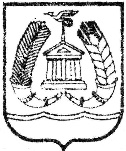         Российская Федерация        Ленинградская область                                                                         Комитет по управлению имуществом                    Гатчинского муниципального района             Ленинградской области                	                     (КУИ  ГМР)      188300, Ленинградская область,                                                              г. Гатчина, пр. 25 Октября, д.21       тел. (8-81371) – 9-66-60, 9-53-16             факс (8-81371) – 9-53-16    ИНН/КПП  4705031478/470501001     ______________№______________    На №_________ от______________              Комитет по управлению имуществом Гатчинского района просит разместить на сайте администрации Гатчинского муниципального района не позднее 18.08.2023 в разделе: Деятельность - Комитет по управлению имуществом – Информационное сообщение, ИНФОРМАЦИОННОЕ СООБЩЕНИЕо  продаже муниципального  имущества, находящегося в собственности муниципального образования «Гатчинский муниципальный район» Ленинградской области , на аукционе в электронной форме на электронной торговой площадке http://utp.sberbank-ast.ru/ в сети ИнтернетКомитет по управлению имуществом Гатчинского муниципального района Ленинградской области  сообщает о проведении  21 сентября 2023 года в 09 часов 00 минут аукциона в электронной форме по продаже муниципального имущества.Общие положенияПродажа муниципального имущества проводится в соответствии с:Федеральным законом от 21.12.2001 № 178-ФЗ «О приватизации государственного и муниципального имущества»;Постановлением правительства Российской Федерации от 27.08.2012 № 860 «Об организации и проведении продажи государственного или муниципального имущества в электронной форме»;          Решением совета депутатов Гатчинского муниципального района Ленинградской области  от 24.03.2023  № 287 «О внесении изменений в решение совета депутатов Гатчинского муниципального района от 25.11.2022 №248» О прогнозном плане (программе) приватизации имущества Гатчинского муниципального района на 2023 год  и плановый период 2024 -2025 годы»                          Основание проведение торгов – постановление администрации Гатчинского муниципального района Ленинградской области от 30.06.2023 № 2632 «О продаже муниципального имущества, находящегося в собственности  муниципального образования «Гатчинский муниципальный район» Ленинградской области,  на аукционе в электронной форме».Собственник имущества – муниципальное образование «Гатчинский муниципальный район» Ленинградской области.Организатор торгов (Продавец) – Комитет по управлению имуществом Гатчинского муниципального района Ленинградской области, адрес местонахождения: 188300, г. Гатчина, пр. 25 Октября, д. 21, контактный телефон: (81371) 9-91-30, 3-97-84, тел./факс: (81371) 9-53-16, адрес электронной почты: kuiradm@mail.ru   Оператором электронной площадки является АО «Сбербанк-АСТ».Место нахождения: 119435, г. Москва, Большой Саввинский переулок, д. 12, стр. 9Адрес сайта: www.sberbank-ast.ru.Адрес электронной почты: info@sberbank-ast.ruТел.: +7(495)787-29-97, +7 (495) 787-29-99Способ приватизации – аукцион в электронной форме, открытый по составу участников и открытый по форме подачи предложений о цене муниципального имущества.Дата начала приема заявок на участие в аукционе в электронной форме .– 21.08.2023 года 09 часов 00 минут.Дата окончания приема заявок на участие в аукционе в электронной форме – 15.09.2023 года 09 часов 00 минут.Время приема заявок круглосуточно по адресу: www.sberbank-ast.ru.Дата определения участников аукциона в электронной форме – 19.09.2023 года.Дата, время и место проведения аукциона в электронной форме (дата подведения итогов аукциона в электронной форме) – 21.09.2023 года 09 часов 00 минут на электронной площадке АО «Сбербанк-АСТ» www.sberbank-ast.ru.Организатор торгов может отказаться от проведения торгов не позднее, чем  за пять рабочих дней до даты окончания приема заявокСведения о муниципальном имуществе, выставляемом на торги в электронной форме (далее – муниципальное имущество)Лот № 1:нежилое здание , 2-этажное, общей площадью 419,2 кв. м, 1986 года постройки, кадастровый номер 47:23:0501001:597, расположенное по адресу: Ленинградская область, Гатчинский муниципальный район,  Сусанинское сельское поселение,  п. Семрино, 1 линия, д.27В, с  земельным участком площадью 864 кв. м, кадастровый номер 47:23:0501001:2431, категория земель: земли населенных пунктов, вид разрешенного использования: коммунальное обслуживание, расположенным по адресу: Ленинградская область, Гатчинский муниципальный район, Сусанинское сельское поселение, пос. Семрино, 1 линия, участок №27В. Ограничения, обременения в использовании объекта:  3 пояс санитарной охраны источников водоснабжения, водоохранная зона поверхностного водного объекта. Начальная цена продажи муниципального имущества:Установить начальную цену продажи имущества – 7754100 (Семь миллионов семьсот пятьдесят четыре тысячи сто) рублей 00 копеек (далее – начальная цена продажи),  с учетом НДС, в том числе:-начальная цена нежилого здания,  2-этажное, общей площадью 419,2 кв. м, 1986 года постройки, кадастровый номер 47:23:0501001:597, расположенного по адресу: Ленинградская область, Гатчинский муниципальный район,  Сусанинское сельское поселение,  п. Семрино, 1 линия, д.27В,  составляет 6105400 (Шесть миллионов сто пять тысяч четыреста) рублей 00 копеек, с учетом НДС;-начальная цена земельного участка площадью 864 кв. м, кадастровый номер 47:23:0501001:2431, категория земель: земли населенных пунктов, вид разрешенного использования: коммунальное обслуживание, расположенного по адресу: Ленинградская область, Гатчинский муниципальный район, Сусанинское сельское поселение, пос. Семрино, 1 линия, участок №27В,  составляет 1648700 (Один миллион шестьсот сорок восемь тысяч семьсот) рублей 00 копеек , НДС не облагается.Сумма задатка 10% от начальной цены продажи:775410 (Семьсот семьдесят пять тысяч четыреста десять) рублей 00 копеек;              «Шаг аукциона – 5% от начальной цены продажи муниципального имущества» (величина повышения начальной цены):387705 (Триста восемьдесят семь тысяч семьсот пять) рублей 00 копеек.Информация о предыдущих торгах:Первоначальная продажа.           Ознакомиться с правилами проведения аукциона и полной информацией по продаваемому объекту, в том числе с проектом договора купли-продажи можно  по рабочим дням с 09.00 до 18.00, пятница и предпраздничные дни - с 09.00 до 17.00 (обеденный перерыв с 13.00 до 13.48) с 21.08.2023 по 14.09.2023 по адресу: г. Гатчина, пр. 25 Октября д.21, подъезд 1, 2 этаж, отдел по вопросам имущественных отношений, Комитет по управлению имуществом Гатчинского района Ленинградской области. Контактное лицо: начальник отдела по вопросам имущественных отношений КУИ ГМР – Шитикова Любовь Юрьевна тел. (81371)99130, или Дулевская Марина Юрьевна тел. (81371)3-97-84.Информация и условия проведения аукциона публикуются на официальном сайте для размещения информации о проведении торгов new.torgi.gov.ru в сети  «Интернет , сайте администрации Гатчинского муниципального района www.radm.gtn.ru в разделе: Деятельность - Комитет по управлению имуществом – Информационные сообщения, на электронной площадке АО «Сбербанк-АСТ» www.sberbank-ast.ru.Осмотр объекта продажи проводится по адресу расположения объекта самостоятельно Покупателем.Форма заявки, проект договора купли-продажи прилагаются к настоящему информационному сообщению (Приложение № 1, № 2).Любое лицо независимо от регистрации на электронной площадке вправе направить на электронный адрес Оператора электронной площадки, указанный в информационном сообщении о проведении продажи имущества, запрос о разъяснении размещенной информации.Такой запрос в режиме реального времени направляется в «личный кабинет» Продавца для рассмотрения при условии, что запрос поступил Продавцу не позднее 5 рабочих дней до окончания подачи заявок.В течение 2 рабочих дней со дня поступления запроса Продавец предоставляет Оператору электронной площадки для размещения в открытом доступе разъяснение с указанием предмета запроса, но без указания лица, от которого поступил запрос.Условия участия в аукционе в электронной формеУчастником аукциона может быть любое физическое или юридическое лицо                         (далее - претендент) за исключением:государственных и муниципальных унитарных предприятий, государственных и муниципальных учреждений;юридических лиц, в уставном капитале которых доля Российской Федерации, субъектов Российской Федерации и муниципальных образований превышает   25 процентов, кроме случаев, предусмотренных статьей 25 Федерального закона от 21.12.2001 № 178-ФЗ «О приватизации государственного и муниципального имущества»;юридических лиц, местом регистрации которых является государство или территория, включенные в утверждаемый Министерством финансов Российской Федерации перечень государств и территорий, предоставляющих льготный налоговый режим налогообложения и (или) не предусматривающих раскрытия и предоставления информации при проведении финансовых операций (офшорные зоны), и которые не осуществляют раскрытие и предоставление информации о своих выгодоприобретателях, бенефициарных владельцах и контролирующих лицах в порядке, установленном Правительством Российской Федерации.Претендент обязан осуществить следующие действия:- внести задаток в указанном в настоящем информационном сообщении порядке;- в установленном порядке подать заявку.В случае, если заявку на участие в аукционе подало только одно лицо, признанное единственным участником аукциона, договор заключается с таким лицом по начальной цене продажи муниципального имущества.Обязанность доказать свое право на участие в аукционе возлагается на претендента.Для обеспечения доступа к подаче заявки и дальнейшей процедуре электронного аукциона претенденту необходимо пройти регистрацию на электронной площадке               АО «Сбербанк-АСТ» (порядок регистрации подробно изложен в Инструкции по регистрации на Универсальной торговой платформе АО «Сбербанк-АСТ»                      www.sberbank-ast.ru и в торговой секции «Приватизация, аренда и продажа прав», а также Регламенте торговой секции электронной торговой площадки АО «Сбербанк-АСТ» «Приватизация, аренда и продажа прав», размещенных на  официальном сайте www.sberbank-ast.ru).Порядок внесения задатка и его возвратаДля участия в аукционе в электронной форме претендент вносит задаток с соответствии с порядком, установленным Регламентом Оператора электронной площадки, Соглашением о внесении гарантийного обеспечения, размещенными на сайте            Оператора электронной площадки www.sberbank-ast.ru, на счет, указанный в настоящем информационном сообщении:Получатель платежа: АО «Сбербанк-АСТ»ИНН 7707308480КПП 770401001Р/сч:40702810300020038047 Банковские реквизиты:Наименование банка: ПАО «СБЕРБАНК РОССИИ» г. МОСКВА БИК 044525225корр. счёт 30101810400000000225Назначение платежа – задаток для участия в аукционе в электронной форме (дата продажи, номер лота).Задаток вносится претендентом лично,  платежом в валюте Российской Федерации. Документом, подтверждающим поступление задатка на счет, указанный в информационном сообщении, является выписка с этого счета.  Денежные средства, перечисленные за претендента третьим лицом, не зачисляются на счет такого претендента на универсальной торговой платформе.В случае отсутствия (не поступления) в указанный срок суммы задатка, обязательства претендента по внесению задатка считаются неисполненными и претендент к участию в аукционе в электронной форме не допускается. Лицам, перечислившим задаток для участия в аукционе в электронной форме по продаже муниципального  имущества денежные средства возвращаются в следующем порядке:- участникам аукциона, за исключением его победителя, – в течение 5 календарных дней со дня подведения итогов аукциона;- претендентам, не допущенным к участию в аукционе, – в течение 5 календарных дней с даты подписания протокола о признании претендентов участниками.Порядок подачи заявок на участие в аукционе в электронной форме по продаже муниципального имуществаПо лоту одно лицо имеет право подать только одну заявку.Заявки подаются, начиная с даты начала приема заявок до даты окончания приема заявок, указанной в настоящем информационном сообщении.Заявки подаются и принимаются одновременно с полным комплектом требуемых для участия в аукционе в электронной форме документов.При приеме заявок от претендентов Оператор электронной площадки обеспечивает регистрацию заявок и прилагаемых к ним документов в журнале приема заявок. Каждой заявке присваивается номер с указанием даты и времени приема.Время создания, получения и отправки электронных документов на электронной площадке, а также время проведения процедуры продажи муниципального имущества соответствует местному времени, в котором функционирует электронная площадка.Заявки, поступившие по истечении срока их приема, Оператором электронной площадки не принимаются и на электронной площадке не регистрируются.В течение одного часа со времени поступления заявки Оператор электронной площадки сообщает претенденту о ее поступлении путем направления уведомления с приложением электронных копий зарегистрированной заявки и прилагаемых к ней документов.Претендент вправе не позднее даты окончания приема заявок отозвать заявку путем направления уведомления об отзыве заявки на электронную площадку.В случае отзыва претендентом заявки уведомление об отзыве заявки вместе с заявкой в течение одного часа поступает в «личный кабинет» Продавца, о чем претенденту направляется соответствующее уведомление.Перечень документов, представляемых претендентами для участия в аукционе в электронной форме, и требования к их оформлениюДля участия в аукционе в электронной форме претенденты (лично или через своего представителя) одновременно с заявкой на участие в аукционе представляют электронные образы следующих документов:юридические лица:- учредительные документы;- документ, содержащий сведения о доле Российской Федерации, субъекта Российской Федерации или муниципального образования в уставном капитале юридического лица (реестр владельцев акций либо выписка из него или заверенное печатью юридического лица (при наличии печати) и подписанное его руководителем письмо);- документ, подтверждающий полномочия руководителя юридического лица на осуществление действий от имени юридического лица (копия решения о назначении этого лица или о его избрании), и в соответствии с которым руководитель юридического лица обладает правом действовать от имени юридического лица без доверенности;физические лица представляют документ, удостоверяющий личность (копии всех его листов).Допустимые форматы загружаемых файлов: .doc, .docx, .pdf, .txt, .rtf, .zip, .rar, .7z, jpg, .gif, .png.В случае, если от имени претендента действует его представитель по доверенности, к заявке должна быть приложена доверенность на осуществление действий от имени претендента, оформленная в установленном порядке, или нотариально заверенная копия такой доверенности. В случае, если доверенность на осуществление действий от имени претендента подписана лицом, уполномоченным руководителем юридического лица, заявка должна содержать также документ, подтверждающий полномочия этого лица.Соблюдение претендентом указанных требований означает, что заявка и документы, представляемые одновременно с заявкой, поданы от имени претендента.Указанные документы в части их оформления и содержания должны соответствовать требованиям законодательства Российской Федерации.Не подлежат рассмотрению документы, исполненные карандашом, имеющие подчистки, приписки, иные не оговоренные в них исправления.Исправления, внесенные при необходимости, должны быть заверены подписью должностного лица и проставлением печати юридического лица, их совершивших. Если документ оформлен нотариально, соответствующие исправления должны быть также подтверждены нотариусом.Определение участников аукциона в электронной форме по продаже муниципального имуществаВ указанный в настоящем информационном сообщении день определения участников аукциона в электронной форме Продавец рассматривает заявки и документы претендентов.По результатам рассмотрения заявок и документов Продавец принимает решение о признании претендентов участниками аукциона в электронной форме.Претендент не допускается к участию в аукционе в электронной форме по следующим основаниям:- предоставленные документы не подтверждают право претендента быть покупателем в соответствии с законодательством Российской Федерации;- представлены не все документы в соответствии с перечнем, указанным в информационном сообщении о проведении аукциона в электронной форме, или оформление указанных документов не соответствует законодательству Российской Федерации;- заявка подана лицом, не уполномоченным претендентом на осуществление таких действий;- не подтверждено поступление в установленный срок задатка на счет, указанный в настоящем информационном сообщении.Настоящий перечень оснований отказа претенденту на участие в аукционе в электронной форме является исчерпывающим.Продавец в день рассмотрения заявок и документов претендентов и установления факта поступления задатка подписывает протокол о признании претендентов участниками, в котором приводится перечень принятых заявок (с указанием имен (наименований) претендентов), перечень отозванных заявок, имена (наименования) претендентов, признанных участниками, а также имена (наименования) претендентов, которым было отказано в допуске к участию в аукционе, с указанием оснований отказа.Претендент, допущенный к участию в аукционе в электронной форме, приобретает статус участника аукциона с момента оформления Продавцом протокола о признании претендентов участниками такой продажи.В случае,  если заявку на участие в аукционе подало только одно лицо, признанное единственным участником аукциона, договор заключается с таким лицом по начальной цене продажи муниципального имущества. Порядок проведения аукциона в электронной форме по продаже муниципального имуществаПроцедура аукциона в электронной форме проводится на электронной площадке АО «Сбербанк-АСТ» в день и время, указанные в настоящем информационном сообщении, путем последовательного повышения участниками начальной цены продажи на величину, равную  величине «шага аукциона».Во время проведения процедуры аукциона Оператор электронной площадки обеспечивает доступ участников к закрытой части электронной площадки и возможность представления ими предложений о цене имущества.В течение одного часа со времени начала проведения процедуры аукциона в электронной форме участникам предлагается заявить о приобретении муниципального имущества по начальной цене. В случае если в течение указанного времени:а) поступило предложение о начальной цене муниципального имущества, то время для представления следующих предложений об увеличенной на «шаг аукциона» цене муниципального имущества продлевается на 10 минут со времени представления каждого следующего предложения. Если в течение 10 минут после представления последнего предложения о цене муниципального имущества следующее предложение не поступило, аукцион с помощью программно-аппаратных средств электронной площадки завершается;б) не поступило ни одного предложения о начальной цене муниципального имущества, то аукцион с помощью программно-аппаратных средств электронной площадки завершается. В этом случае временем окончания представления предложений о цене муниципального имущества является время завершения аукциона.Победителем аукциона в электронной форме признается:- участник, предложивший в ходе торгов наиболее высокую цену муниципального имущества.Ход проведения процедуры аукциона фиксируется Оператором электронной площадки в электронном журнале, который направляется Продавцу в течение одного часа со времени завершения приема предложений о цене муниципального имущества для подведения итогов аукциона в электронной форме путем оформления протокола об итогах аукциона в электронной форме.Процедура аукциона в электронной форме считается завершенной со времени подписания Продавцом протокола об итогах аукциона в электронной форме.Подписанный уполномоченным представителем Продавца протокол об итогах аукциона в электронной форме является документом, удостоверяющим право победителя на заключение договора купли-продажи муниципального имущества.Протокол об итогах аукциона   размещается в открытой части электронной площадки  со следующей информацией:а) наименование имущества и иные позволяющие его индивидуализировать сведения (спецификация лота);б) цена сделки;в) фамилия, имя, отчество физического лица или наименование юридического     лица – победителя.Аукцион в электронной форме признается несостоявшимся в следующих случаях:а) не было подано ни одной заявки на участие в продаже муниципального имущества либо ни один из претендентов не признан участником продажи муниципального имущества;б) ни один из участников не сделал предложение о начальной цене муниципального имущества.9. Порядок заключения договора купли-продажиДоговор купли-продажи муниципального имущества заключается между Продавцом и победителем аукциона в течение 5 рабочих дней с даты подведения итогов аукциона.При уклонении (отказе) победителя от заключения в указанный срок договора купли-продажи муниципального имущества задаток ему не возвращается, а победитель утрачивает право на заключение указанного договора купли-продажи.Оплата муниципального  имущества покупателем производится в порядке и сроки, которые установлены договором купли-продажи муниципального  имущества, в течение 10 календарных дней с даты заключения договора                   купли-продажи в размере цены  на следующие реквизиты:Оплата имущества производится по реквизитам: Наименование получателя – УФК по Ленинградской области (КУИ Гатчинского муниципального района, л/сч 05453001740) ИНН 4705031478 КПП 470501001, р/сч 03232643416180004500Банк получателя: СЕВЕРО-ЗАПАДНОЕ ГУ БАНКА РОССИИ //УФК по Ленинградской области, г. Санкт-Петербург, БИК 044030098к/с. 40102810745370000098КБК 802 114 02 053 05 0000 410ОКТМО 41618101Оплата земельного участка производится по реквизитам:Получатель: УФК по Ленинградской области (КУИ Гатчинского муниципального района, л/с 04453001740), ИНН 4705031478, КПП 470501001,р/с 03100643000000014500Банк получателя: СЕВЕРО-ЗАПАДНОЕ ГУ БАНКА РОССИИ//УФК по Ленинградской области, г.Санкт-Петербург, БИК 044030098, к/с 40102810745370000098, КБК 802 114 060 25 05 0000 430.      Денежные средства по договору купли-продажи должны быть внесены в безналичном порядке. НДС оплачивается в соответствии с действующим законодательством.Задаток, перечисленный покупателем для участия в аукционе в электронной форме, засчитывается в счет оплаты муниципального имущества.10. Переход права собственности на муниципальное имуществоПраво собственности на муниципальное имущество переходит к покупателю в порядке, установленном законодательством Российской Федерации и договором купли-продажи, после полной оплаты стоимости муниципального  имущества. Факт оплаты подтверждается выпиской со счета Продавца о поступлении средств в размере и сроки, которые указаны в договоре купли-продажи.Все иные вопросы, касающиеся проведения аукциона в электронной форме, не нашедшие отражения в настоящем информационном сообщении, регулируются действующим законодательством Российской Федерации.Председатель КУИ ГМР                                                                          А.Н. АввакумовДулевская М.Ю.397-84Приложение № 1                                                                                                  к информационному сообщениюЗаявка на участиеВаши действительные сертификаты:Инструкция по заполнению электронной формы заявки на участиеРаздел « Сведения о процедуре»: поля «Номер извещения», «Наименование процедуры» заполняются автоматически данными из извещения.Раздел « Сведения о лоте»: поля «Номер лота», «Наименование лота» заполняются автоматически данными из извещения.Раздел «Сведения о пользователе»: поля раздела заполняются автоматически данными из регистрационных данных пользователя на площадке.Раздел «Сведения о представителе, подавшем заявку»: поле «ФИО представителя» заполняется автоматически данными из регистрационных сведений пользователя на площадке.Раздел «Сведения и документы»: поле «Согласие соблюдать требования, указанные в извещении и документации»: необходимо выбрать значение «Согласен»; поле «Заявка на участие по форме Организатора процедуры»: необходимо прикрепить файл документа с заявкой, в случае если в поле «Требование к приложению заявки на участие по форме Организатора процедуры» указано значение «Требуется»; поле «Требуемые документы»: необходимо прикрепить файлы документов, указанных Организатором торгов в извещении (документации о торгах); поле «Дополнительные сведения»: могут быть указаны сведения для Организатора процедуры по усмотрению пользователя;- поле «Подтверждение о том, что в составе заявки приложены все документы, указанные в извещении и документации»: необходимо выбрать значение «Подтверждаю».Максимально возможный размер файла документа для загрузки - 51200 кБ. Максимальное допустимое количество прикрепленных файлов документов - 100.Электронная заявка должна быть подписана электронной подписью пользователя.	Приложение № 2к информационному сообщениюДоговор № купли-продажи  муниципального имуществаг. Гатчина                                                                                              _________  2023 год           Муниципальное образование «Гатчинский муниципальный район» Ленинградской области, зарегистрированное в Главном управлении Министерства юстиции Российской Федерации по Северо - Западному федеральному округу 16 декабря 2005 года № RU475060002005001,  Свидетельство о государственной регистрации Устава муниципального образования № 006223, в лице председателя Комитета по управлению имуществом Гатчинского муниципального района Ленинградской области Аввакумова Александра Николаевича, действующего на основании Положения, утвержденного решением Совета депутатов Гатчинского муниципального района № 84 от 26.06.2015 года, внесено в единый государственный реестр юридических лиц за основным государственным регистрационным номером 1064705011084 от 01 февраля 2006 года в Межрайонной инспекции Федеральной налоговой службы № 7 по Ленинградской области, Свидетельство о государственной регистрации юридического лица серии 47 № 003088447, ИНН 4705031478, решения совета депутатов Гатчинского муниципального района Ленинградской области от  24.03.2023  № 287 «О внесении изменений в решение совета депутатов Гатчинского муниципального района от 25.11.2022 №248» О прогнозном плане (программе) приватизации имущества Гатчинского муниципального района на 2023 год  и плановый период 2024 -2025 годы», постановления администрации Гатчинского муниципального района Ленинградской области  от  30.06.2023 № 2632 «О продаже муниципального имущества, находящегося в собственности  муниципального образования «Гатчинский муниципальный район» Ленинградской области, на аукционе в электронной форме», именуемый в дальнейшем Продавец  и ______________________________, именуемый в дальнейшем  «Покупатель», вместе именуемые  «Стороны», заключили  настоящий договор купли-продажи   муниципального   имущества  (далее  -  Договор)  о нижеследующем.1. Предмет Договора1.1. По настоящему Договору Продавец обязуется передать в собственность Покупателя, установленного в соответствии в соответствии с Протоколом  об итогах аукциона следующее муниципальное имущество: нежилое здание,  2-этажное, общей площадью 419,2 кв. м, 1986 года постройки, кадастровый номер 47:23:0501001:597, расположенное по адресу: Ленинградская область, Гатчинский муниципальный район,  Сусанинское сельское поселение,  п. Семрино, 1 линия, д.27В, с  земельным участком площадью 864 кв. м, кадастровый номер 47:23:0501001:2431, категория земель: земли населенных пунктов, вид разрешенного использования: коммунальное обслуживание, расположенным по адресу: Ленинградская область, Гатчинский муниципальный район, Сусанинское сельское поселение, пос. Семрино, 1 линия, участок №27В, ограничения, обременения в использовании объекта:  3 пояс санитарной охраны источников водоснабжения, водоохранная зона поверхностного водного объекта,(далее - Муниципальное имущество), в  сроки, предусмотренные  Договором, а Покупатель обязуется принять Муниципальное имущество и уплатить за него цену, предусмотренную Договором.1.2. Муниципальное имущество, а именно:-нежилое здание, 2-этажное, общей площадью 419,2 кв. м, 1986 года постройки, кадастровый номер 47:23:0501001:597, расположенное по адресу: Ленинградская область, Гатчинский муниципальный район,  Сусанинское сельское поселение,  п. Семрино, 1 линия, д.27В, находится в собственности  муниципального образования «Гатчинский муниципальный район» Ленинградской области, о чем в Едином государственном реестре недвижимости  сделана запись регистрации от 18.08.2017  № 47:23:0501001:597-47/017/2017-1;-земельный участок, площадью 864 кв. м, кадастровый номер 47:23:0501001:2431, категория земель: земли населенных пунктов, вид разрешенного использования: для размещения коммунальных, складских объектов, расположенный по адресу: Ленинградская область, Гатчинский муниципальный район, Сусанинское сельское поселение, пос. Семрино, 1 линия, участок №27В, находится в собственности  муниципального образования «Гатчинский муниципальный район» Ленинградской области, о чем в Едином государственном реестре недвижимости  сделана запись регистрации от 04.09.2018  № 47:23:0501001:2431-47/017/2018-1.1.3.  Риск случайной гибели Имущества переходит к Покупателю с момента подписания акта приема-передачи имущества.1.4. Обязанность по содержанию Имущества возникает у Покупателя с момента принятия Имущества.1.5. Покупатель не вправе распоряжаться Имуществом до момента перехода к нему права собственности, в том числе передавать в залог, заключать договоры купли-продажи, мены, дарения, инвестиционные контракты, передавать в доверительное управление, вносить в качестве вклада в уставный капитал товариществ и обществ, простого товарищества, заключать предварительный договор с предметом о последующем отчуждении. 1.6. Покупатель также до момента перехода к нему права собственности не вправе осуществлять любые изменения Имущества, в том числе производить капитальный ремонт и перепланировку.1.7. Продавец гарантирует, что до подписания Договора Имущество никому не отчуждено, не обещано, не обременено, не заложено, в споре, под арестом и запрещением не состоит, в доверительное управление, в качестве вклада в уставный капитал юридических лиц не передано. 2. Цена Договора и порядок расчетов2.1. Цена Муниципального имущества установлена по итогам аукциона в электронной форме  (протокол о результатах проведения аукциона)   и составляет ______________  рублей,  с учетом НДС. 2.2. Внесенный победителем задаток в размере _____  засчитан в счет оплаты приобретаемого имущества.2.3. Оплата цены муниципального имущества в размере ____ (______________) (с учетом НДС) рублей осуществляется Покупателем путем перечисления денежных средств  на счет Продавца со следующими реквизитами:УФК по Ленинградской области (КУИ Гатчинского муниципального района, л/сч 05453001740) ИНН 4705031478 КПП 470501001, р/сч 03232643416180004500Банк получателя: СЕВЕРО-ЗАПАДНОЕ ГУ БАНКА РОССИИ //УФК по Ленинградской области, г. Санкт-Петербург, БИК 044030098к/с. 40102810745370000098КБК 802 114 02 053 05 0000 410ОКТМО 41618101УИН____________________________________________Оплата земельного участка производится по реквизитам:Получатель: УФК по Ленинградской области (КУИ Гатчинского муниципального района, л/с 04453001740), ИНН 4705031478, КПП 470501001,р/с 03100643000000014500Банк получателя: СЕВЕРО-ЗАПАДНОЕ ГУ БАНКА РОССИИ//УФК по Ленинградской области, г.Санкт-Петербург, БИК 044030098, к/с 40102810745370000098, КБК 802 114 060 25 05 0000 430. УИН _____________________________________________2.4. Датой оплаты Муниципального имущества считается дата зачисления денежных средств на счета, указанные в п. 2.3 настоящего Договора.2.5. Оплата приобретаемого имущества производится в полном объеме единовременным платежом не позднее 10 (десяти) календарных дней со дня заключения  Договора.3. Передача Муниципального имущества 3.1. Передача Муниципального имущества Продавцом и принятие его Покупателем осуществляются по подписываемому Сторонами Акту приема-передачи (Приложение № 1 к настоящему договору).3.2. Передача Муниципального имущества осуществляется не позднее чем через тридцать календарных дней после полной оплаты Муниципального имущества.3.3.  Право собственности на Муниципальное имущество  переходит к Покупателю со дня государственной регистрации перехода права собственности  на такое  имущество.3.4. Третьи лица не имеют преимущественного права его покупки, право собственности на муниципальное имущество не оспаривается, муниципальное имущество под арестом и другими запрещениями не находится, Продавцу ничего не известно о возможности его изъятия для государственных нужд.3.5.  Продавец считается выполнившим свои обязательства по настоящему Договору с момента фактической передачи Муниципального имущества Покупателю.3.6. Покупатель считается выполнившим свои обязательства по настоящему Договору с момента зачисления на банковские счета Продавца суммы, указанные в п.п.  2.3. настоящего  Договора, и принятия Муниципального имущества от продавца по Акту приема-передачи.4. Обязанности Сторон4.1.  Покупатель обязуется:4.1.1. Полностью оплатить цену Муниципального имущества в размере, порядке и сроки, установленные разделом 2 настоящего Договора.4.1.2. Письменно своевременно уведомлять Продавца об изменении своих почтовых и банковских реквизитов. В противном случае все извещения, уведомления, повестки и другие документы, направленные Покупателю по реквизитам, указанным в Договоре, считаются врученными Покупателю.4.1.3. В течение 7 (семи) календарных дней после полной оплаты стоимости Муниципального имущества представить Продавцу документы, подтверждающие оплату.4.1.4. Оплатить расходы, связанные с государственной регистрацией перехода права собственности на Муниципальное имущество.4.2. Продавец обязуется:4.2.1. Уплатить все налоги и обязательные платежи, начисленные до момента продажи.4.2.2. В течение 10 (десяти) календарных дней со дня поступления на его расчетный счет денежных средств за Муниципальное имущество в полном объеме совершить действия, необходимые для государственной регистрации перехода права собственности на Муниципальное имущество.4.2.3. При получении сведений об изменении реквизитов, указанных в пунктах 2.3 настоящего Договора, письменно своевременно уведомить о таком изменении Покупателя.4.2.4.  Передать Покупателю Муниципальное имущество по Акту приема-передачи не позднее 5 (пяти) календарных дней после дня полной оплаты Муниципального имущества.4.2.5. В случае не подписания Покупателем акта приема-передачи имущества, представленного Продавцом в установленный срок, и отсутствия мотивированного отказа в принятии Имущества, Продавец по истечении 2 (Двух) рабочих дней имеет право расторгнуть Договор в одностороннем порядке.   4.2.6. Риск случайной гибели или случайного повреждения Муниципального имущества переходит к Покупателю после передачи Муниципального имущества и подписания Сторонами акта приема-передачи.4.3. Продавец не несет ответственности за убытки, которые могут возникнуть в результате использования и эксплуатации Покупателем Имущества с момента передачи его по акту о приема-передачи.4.4. Продавец не несет ответственности за скрытые недостатки Имущества, о которых Продавец на момент заключения настоящего Договора не знал или не мог знать.4.5. Во всех других случаях за невыполнение или ненадлежащее выполнение обязательств по Договору Стороны несут ответственность в соответствии с действующим законодательством Российской Федерации.5. Ответственность Сторон  5.1. За нарушение сроков внесения денежных средств в счет оплаты Имущества в порядке, предусмотренном пунктом 2.5. настоящего Договора, Покупатель уплачивает Продавцу пеню в размере 0,2 % от невнесенной суммы за каждый календарный день просрочки. 5.2. Просрочка внесения денежных средств в счет оплаты Имущества в сумме и сроки, указанные в разделе 2 настоящего Договора, не может составлять более пяти рабочих дней (далее – «допустимая просрочка»). Просрочка свыше пяти рабочих дней считается отказом Покупателя от исполнения обязательств по оплате Имущества, установленных разделом 2 настоящего Договора. При этом, внесенный Покупателем задаток не возвращается. Оформление Сторонами дополнительного соглашения о расторжении настоящего Договора не требуется, договор считается расторгнутым с момента отказа покупателя от исполнения обязательств по оплате Имущества.Расторжение договора не освобождает Покупателя от уплаты пени.   5.3. Уплата неустойки не освобождает Покупателя от исполнения обязательств по настоящему Договору.5.4. В случае отказа Покупателя от исполнения обязанности по оплате имущества, предусмотренной пунктами 2.3  Договора, Покупатель обязан уплатить штраф Продавцу в размере 10% рыночной стоимости имущества – 775410 (Семьсот семьдесят пять тысяч четыреста десять) рублей 00 копеек,  по следующим реквизитам:            Получатель: УФК по Ленинградской области (КУИ Гатчинского муниципального района, л/с 04453001740), ИНН 4705031478, КПП 470501001,р/сч 03100643000000014500Банк получателя: СЕВЕРО-ЗАПАДНОЕ ГУ БАНКА РОССИИ// УФК по Ленинградской области, г.Санкт-Петербург, БИК 044030098, к/с 40102810745370000098, КБК 802 114 02053 05 0000 410.5.5. За несоблюдение Продавцом сроков, установленных настоящим Договором по отношению к обязательствам Продавца, последний уплачивает Покупателю штраф в размере 10 (десяти) минимальных размеров оплаты труда, установленных на дату уплаты штрафа.  5.6. Ответственность Сторон, не урегулированная настоящим Договором, устанавливается действующим законодательством.6. Заключительные положения6.1. Исчисление сроков, указанных в настоящем Договоре, исчисляется периодом времени, указанном в календарных днях. Течение срока начинается на следующий день после наступления события, которым определено его начало. Если последний день срока приходится на нерабочий день, днем окончания срока считается ближайший следующий за ним рабочий день.6.2. Настоящий Договор вступает в силу с момента его подписания и прекращает свое действие:- исполнением Сторонами своих обязательств по настоящему Договору;- в случае, предусмотренном пунктом 4.2.5. настоящего Договора;- по иным основаниям, предусмотренным действующим законодательством.6.3. Споры, возникающие между Сторонами в ходе исполнения настоящего Договора, рассматриваются в установленном действующим законодательством Российской Федерации порядке.6.4 Настоящий Договор составлен в двух экземплярах, имеющих одинаковую юридическую силу,  по одному экземпляру каждой из Сторон.7. Переход права собственности на Имущество7.1. Переход права собственности на Имущество от Продавца к Покупателю оформляется в соответствии с требованиями действующего законодательства Российской Федерации после полной оплаты Имущества в порядке, предусмотренном настоящим Договором.7.2. После надлежащего исполнения Покупателем обязанности по оплате Имущества Продавец совершает все юридические и фактические действия, необходимые для передачи Имущества Покупателю.7.3. Имущество считается переданным Покупателю по настоящему Договору после подписания сторонами передаточного акта Имущества. 7.4. Расходы, связанные с оформлением перехода прав собственности на Имущество от Продавца Покупателю, в полном объеме несет Покупатель.Приложение № 1к договору купли-продажимуниципального имуществаАКТ ПРИЕМА-ПЕРЕДАЧИк договору № ____купли-продажи муниципального имущества г. Гатчина                                                                                                   __________  2023 годМуниципальное образование «Гатчинский муниципальный район» Ленинградской области, зарегистрированное в Главном управлении Министерства юстиции Российской Федерации по Северо - Западному федеральному округу 16 декабря 2005 года № RU475060002005001,  Свидетельство о государственной регистрации Устава муниципального образования № 006223, в лице председателя Комитета по управлению имуществом Гатчинского муниципального района Ленинградской области Аввакумова Александра Николаевича, действующего на основании Положения, утвержденного решением Совета депутатов Гатчинского муниципального района № 84 от 26.06.2015 года, внесено в единый государственный реестр юридических лиц за основным государственным регистрационным номером 1064705011084 от 01 февраля 2006 года в Межрайонной инспекции Федеральной налоговой службы № 7 по Ленинградской области, Свидетельство о государственной регистрации юридического лица серии 47 № 003088447, ИНН 4705031478, решения совета депутатов Гатчинского муниципального района Ленинградской области от  24.03.2023  № 287 «О внесении изменений в решение совета депутатов Гатчинского муниципального района от 25.11.2022 №248» О прогнозном плане (программе) приватизации имущества Гатчинского муниципального района на 2023 год  и плановый период 2024 - 2025 годы», постановления администрации Гатчинского муниципального района Ленинградской области  от  05.08.2021 № 2861 «О продаже недвижимого имущества, находящегося в собственности  муниципального образования «Гатчинский муниципальный район» Ленинградской области, на аукционе в электронной форме»,  именуемый в дальнейшем Продавец, с одной стороны   и ______________________________, именуемый в дальнейшем  «Покупатель», с другой стороны, составили настоящий акт о нижеследующем:1.Комитет по управлению имуществом Гатчинского муниципального района    Ленинградской области  передает, а ___________________ принимает муниципальное имущество: нежилое здание, 2-этажное, общей площадью 419,2 кв. м, 1986 года постройки, кадастровый номер 47:23:0501001:597, расположенное по адресу: Ленинградская область, Гатчинский муниципальный район,  Сусанинское сельское поселение,  п. Семрино, 1 линия, д.27В, с  земельным участком площадью 864 кв. м, кадастровый номер 47:23:0501001:2431, категория земель: земли населенных пунктов, вид разрешенного использования: коммунальное обслуживание, расположенным по адресу: Ленинградская область, Гатчинский муниципальный район, Сусанинское сельское поселение, пос. Семрино, 1 линия, участок №27В, ограничения, обременения в использовании объекта:  3 пояс санитарной охраны источников водоснабжения, водоохранная зона поверхностного водного объекта,(далее - Муниципальное имущество).  2. Муниципальное имущество соответствует характеристике и условиям договора.   3. Замечания Покупателя к продавцу муниципального имущества отсутствуют. Покупатель имущество видел и претензий к Продавцу не имеет. 4. Настоящий акт составлен в двух экземплярах, по одному  для каждой из сторон.	                Подписи сторон:Комитет по управлению имуществом                     Гатчинского муниципального районаЛенинградской области                     __________________А.Н. Аввакумов	           ____________ Сведения о процедуреСведения о процедуреТип процедурыАукцион (приватизация)Номер извещенияНаименование процедурыПродажа муниципального имущества в электронной формеСведения о лотеСведения о лотеНомер лота1Наименование лотанежилое здание, 2-этажное, общей площадью 419,2 кв. м, 1986 года постройки, кадастровый номер 47:23:0501001:597, расположенное по адресу: Ленинградская область, Гатчинский муниципальный район,  Сусанинское сельское поселение,  п. Семрино, 1 линия, д.27В, с  земельным участком площадью 864 кв. м, кадастровый номер 47:23:0501001:2431, категория земель: земли населенных пунктов, вид разрешенного использования: коммунальное обслуживание, расположенным по адресу: Ленинградская область, Гатчинский муниципальный район, Сусанинское сельское поселение, пос. Семрино, 1 линия, участок №27В. Сведения о претенденте /участникеСведения о претенденте /участникеИННКППОГРНПолное наименование/ФИОСокращенное наименованиеМесто нахождения/Место жительстваПочтовый адресЕ-mailтелефонинформацияВнимание! Документы о пользователе, содержащиеся в регистрационных данных на площадке и актуальные на дату и время окончания срока подачи заявок на участие в торгах, будут направлены на рассмотрение Продавцу/Организатору торгов вместе с заявкой на участиеСведения о представителе, подавшем заявкуСведения о представителе, подавшем заявкуФИО представителяинформацияВнимание! Документы о представителе, подавшем заявку, содержащиеся в регистрационных данный на площадке и актуальные на дату и время окончания срока подачи заявок на участие, будут направлены на рассмотрение Продавцу/Организатору торгов вместе с заявкой на участиеСведения и документызаявлениеПодавая заявку на участие в торгах, физическое лицо или юридическое лицо в лице уполномоченного представителя подтверждает, что на дату подписания заявки ознакомлено с Регламентом электронной площадки, в соответствии с которым осуществляется перечисление задатка для участия в торгах и устанавливается порядок возврата задатка. Физическое лицо, либо представитель юридического лица, действующий от его имени и в его интересах ознакомлен с положениями Федерального закона от 27.07.2006 № 152-ФЗ «О персональных данных», права и обязанности в области защиты персональных данный физическому лицу понятны и такое лицо дает согласие на обработку своих персональных данных и персональных данных доверителя (в случае передоверия)Согласие соблюдатьтребования, указанные визвещении и документации *согласенТребование к приложению заявки на участие по форме Организатора процедурыЗаявка на участие по форме Организатора процедурыТребуемые документыДополнительные сведенияПодтверждение о том, что всоставе заявки приложенывсе документы, указанные визвещении и документации *подтверждаюПриложение: Акт приема-передачи недвижимого муниципального имущества.8. Подписи Сторон                 Подписи сторон:Продавец:                                                               Покупатель:Комитет по управлению имуществом                     Гатчинского муниципального районаЛенинградской области                     __________________А.Н. Аввакумов	           ____________ 